Puss in Boots’ adventure              It’s Friday night, in the village near the lake Lochness. All the houses are dark and only two lights are on in the dark road of the village. Puss   in boots is sleeping into his house. Nobody is walking in the village.          Suddenly, a loud noise comes out from the lake. All the villagers wake up and come out in the road of the village. Puss in boots takes his sword and he goes to see what is going on. But nothing real happened. The villagers go back to their houses to sleep again but Puss in boots can’t sleep. He is thinking about the mystery loud noise from the lake Lochness.           The next morning, the village is full of happy and smiling people and Puss in boots is buying some potatoes for lunch. This loud noise comes out from the lake again but this time loudly. Suddenly, a huge green monster, with four legs and wings, appears from the lake. All the villagers run to escape and their hero, Puss in boots, takes his sword and he approaches the savage monster:           ~What do you want here? Why are you destroying                 our beautiful village?, he asks the monster.                			The monster finds it difficult to answer. He is so alone that he envies the love of the villagers among them and he wants to destroy it. So he doesn’t answer and he attacks Puss in boots. But the villagers’ hero is smarter and more cunning than he is and he uses the fear of the monster, fire, to pursue him. And he manages it. The monster runs away, gets in the lake and never comes to the village again.               			Puss in boots saved the villagers and they are clapping him. Now the village is safe and they know they have the bravest hero in the world   PUSS IN BOOTS  !!!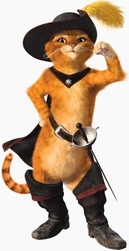                                      By Catherine Pilianidou